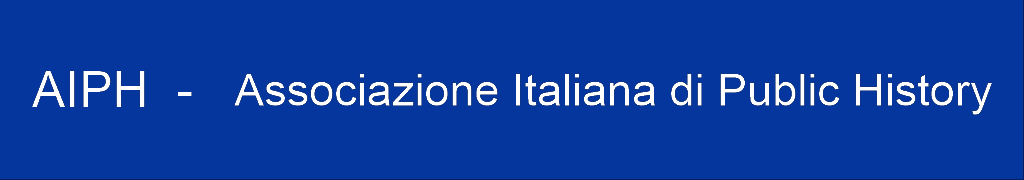 Seconda Conferenza di Public HistoryPisa 11-15 giugno 2018Iniziative sulla didattica della StoriaDal 11 al 15 giugno si terrà a Pisa la 2° Conferenza Nazionale di Public History: 380 relazioni, 76 panel, 32 poster, 12 iniziative aperte, 6 tavole rotonde, 3 documentari, 2 visite guidate della città e una pièce teatrale.Questo il ricco programma di incontri, momenti di discussione, dibattito e confronto che consentirà di incontrare davvero la Storia al lavoro, e apprezzare in pieno non solo la complessità e la ricchezza del mestiere di storico, ma anche il contributo che la Storia può portare allo spazio pubblico.Un ampio spazio sarà dedicato alle iniziative destinate in maniera specifica alla scuola e alla didattica della scuola.Lunedì 11 giugno ore 15.00 presso la Domus MazzinianaRaccontare il Risorgimento oggi tra didattica, divulgazione e Public History Interventi:Prof. Stefano Bucciarelli (Istituto Storico della Resistenza e dell’Età Contemporanea in Provincia di Lucca), Il Risorgimento a scuola: pratiche didattiche ed esperienze manualistiche.Dott. Franco Farina (Fondazione Teatro Verdi – Pisa), La Storia le storie. Il Risorgimento in scena nelle voci dei suoi protagonisti minori.dott. Michele Finelli (Associazione Mazziniana Italiana): Il cuore della Repubblica. L’Associazione Mazziniana Italia e le origini della Public History in Italia tra divulgazione storica e impegno civile (1943-2018).Prof. Pietro Finelli (Domus Mazziniana): La Domus Mazziniana: un luogo della memoria aperto al presente.17.30: visita guidata ai luoghi della Pisa Risorgimentale che inizierà e si concluderà sempre alla Domus Mazziniana e a seguire – 19.30 – Apericena (prenotazione obbligatoria, quota di adesione 5 €) a tema risorgimentale: Fatta l’Italia facciamoci una birra. Storia alcolica del Risorgimento.Mercoledì 13 Giugno 2018h. 17.15-18.45, Dipartimento di Civiltà e Forme del Sapere - Aula PAO E1Public History, didattica della storia e formazione storica nella globital age of memoryCoordinatrice Claudia Villani (Università di Bari)Interventi: Luigi Cajani (Università di Roma La Sapienza), Didattica della storia e Public HistoryClaudia Villani (Università di Bari), Per una didattica della memoria storica: PublicHistory e didattica della storia a confrontoSergio Chiaffarata (Historia Ludens), Insegnare il paesaggio storico con le smart app:google maps e google earth proDoriana Dettole (Fondazione Gramsci di Puglia), Puglia 14–18: tra ricerca storica e“mestiere” della memoriaGaetano Pellecchia (Docente di Scuola Secondaria di I grado), Un ebook sulRisorgimento. Riflessioni sulla PH come strategia didattica nell’insegnamento dellaStoriaGiovedì 14 Giugno 2018h. 08.30-10.00, Dipartimento di Civiltà e Forme del Sapere - Aula PAO B1Public History e insegnamento della StoriaCoordinatrice Aurora Savelli (Università di Firenze)Interventi:Anna Laysa Di Lernia (Master in Public History, Università di Milano – FondazioneFeltrinelli), Public History tra i banchi. Un catalogo di esperienze didatticheLaura Rossi (Docente scuole dell’infanzia), “Viaggi nel tempo”: un progetto peravvicinare i bambini di 5 anni alla Storia3. Manfredi Scanagatta (Ricercatore indipendente), Public History. Ricerca e creatività.Installazioni multimediali e applicazioni didattiche4. Paola Lavarini (Università di Padova), Fare Ricerca: mai così facile? Le competenzedello storico nella lotta alle fake news